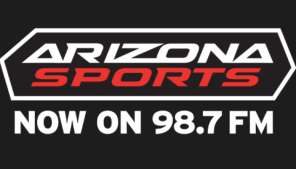 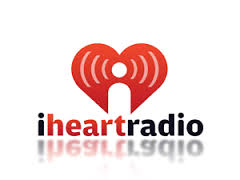 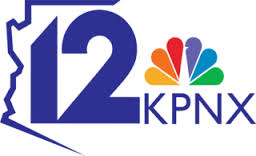 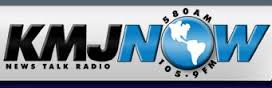             Alexan Balekian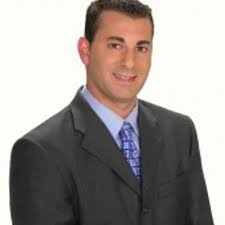                  represented by         David Brunner       DB & Associates         610-767-6183dbandassociates@msn.comEXPERIENCE12 NEWS-NBC PHOENIX                                   Sept. 2013-July 2014
Freelance news & sports anchor/reporter/producer
Create, produce, shoot, edit, write and report daily news and sports features for EVB Live and prime time newscasts. Produce, report, shoot and edit for AZCentral Sports Tonight. Responsible for story ideas, writing, editing and reporting news and sports features with Cardinals, Suns, Diamondbacks and Arizona State. Report and anchor #1 rated high school football show Friday Night Fever. KTAR-ARIZONA SPORTS (ESPN)                      Dec. 2013-Current
Sports Host/Morning AnchorArizona Cardinals Game Day host. Create Content and Anchor Pre and Post game shows for the Cardinals on ESPN radio. Fill-in talk show host. Write and report morning news and sports updates for KTAR/ESPN-Arizona. Research, plan, and create story content for each news/sports show.iHeart Radio                                          Aug. 2014-Current
National News Writer/ProducerNational news writer for iHeart Media and Clear Channel stations.  Write breaking news copy for more than 1200 affiliates around the country. Write 100 news stories per day covering everything from the White House to Ferguson. Work under 10-minute deadlines for each story, constructing stories as they happen.KMJ-105.9FM/580AM                                            March '09-Current
Sports Director/Sports Talk Show HostLaunched, produce and host the #1 sports talk show in prime time on the leading radio station in Central California. Conduct interviews with pro, college and high school athletes airing daily on KMJ-AM/FM. Anchor Morning sports/news show with Ray Appleton. Lead host for Fresno State football pre-game and post-game Bulldogs Live call in talk shows on KMJ-AM. Responsible for exclusive website blog, producing and writing sportscasts. NBC-KSEE 24,                                         Fresno, CA Sept. '04-'09
Sports Anchor/Reporter
Launched, anchor and produce Sports Central, two 30-minute sports shows on weekends. Anchor six and eleven sportscasts. Broadcast live in the field. Co-Anchor and produce award winning high school football show called KSEE Kickoff. Anchor weekly Bulldog Insider Special. NEWS9 SAN ANTONIO, San Antonio, TX                Feb. '02-July '04
Sports Reporter/Anchor
Broadcast live reports on Spurs, Cowboys, and local feature sports. Anchor eight sportscasts daily. Anchor Spurs, Cowboys, and 30-minute High School Football reports. Freelance for NBATV. San Antonio Golden Gloves Boxing commentator for Time Warner Cable. Responsible for producing, editing, writing, and shooting highlights.KAVU-ABC Victoria, Texas                                 March '01-Mar. '02
Sports Anchor/Reporter
Covered the Dallas Cowboys and Houston Texans. Hosted local high school football show. Responsible for writing, editing and shooting all sports highlights and feature stories. EDUCATIONCalifornia State University, Fresno
Bachelor of Arts, Broadcast Journalism and Mass Communications 